Kütahya Dumlupınar Üniversitesi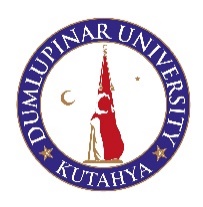 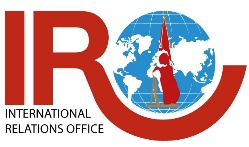 Dış İlişkiler Koordinatörlüğü2017 Proje Yılı  Erasmus+ Ortak Ülkelerle HareketlilikKA107 FAS Öğrenci Öğrenim Hareketliliği Başvuru FormuAcil Durumlarda İletişim Kurmak İçinBölüm Erasmus KoordinatörününAdı-Soyadı:Tarih:İmza:Ad, SoyadFOTOÖğrenci NumarasıFOTOT.C. Kimlik NumarasıFOTOFakülte / YüksekokulFOTOEğitim Gördüğü SeviyeFOTOYüksek Lisans ya da Doktora ise kayıtlı olduğu EnstitüFOTOBölüm - SınıfDoğum TarihiUyruğuÜniversite e-posta adresiKişisel e-posta adresi Cep Telefonuİkamet AdresiAcil Durum - İletişim Kişi AdıAcil Durum - İletişim Kişi YakınlıkAcil Durum - İletişim Kişi Telefon NoÜniversite Tercihleri
1.  2.  Üniversite Tercihleri
1.  2.  Gitmek İstediği Dönem*2018-2019 BAHAR DÖNEMİVermiş olduğum bütün bilgiler doğrudur.Öğrencinin Adı Soyadı 
İmza:Tarih: